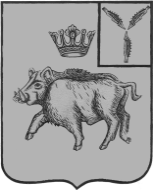 АДМИНИСТРАЦИЯБАЛТАЙСКОГО МУНИЦИПАЛЬНОГО РАЙОНАСАРАТОВСКОЙ ОБЛАСТИП О С Т А Н О В Л Е Н И Ес.БалтайО внесении изменений в постановлениеадминистрации Балтайскогомуниципального района от 19.10.2017№ 440 «Об утверждении административного регламента по предоставлениюмуниципальной услуги «Постановка на учет детей, подлежащих обучению по образовательным программам дошкольного образования»В соответствии с Федеральным законом от 27.07.2010-ФЗ «Об организации предоставления государственных и муниципальных услуг»,руководствуясь Уставом Балтайского муниципального района:ПОСТАНОВЛЯЮ:1.Внести в постановление администрации Балтайского муниципального района от 19.10.2017 № 440 «Об утверждении административного регламента по предоставлению муниципальной услуги «Постановка на учет детей, подлежащих обучению по образовательным программам дошкольного образования» (с изменениями от 21.06.2018 № 250, от 09.09.2019 № 377) следующие изменения:1.1.В приложении к постановлению:1)Абзац 1 подпункта 1.3.2 пункта 1.3 раздела 1 изложить в следующей редакции:«Информацию об исполнении муниципальной услуги можно получить по адресу: Саратовская область, с.Балтай, пер.Почтовый, д.5.».2)Пункт 2.17 раздела 2 дополнить подпунктом 2.17.1 следующего содержания:«2.17.1.Оператор Единой государственной информационной системы социального обеспечения обеспечивает предоставление в порядке межведомственного электронного взаимодействия сведений, содержащихся в банке данных о законных представителях лиц, имеющих право на получение мер социальной защиты (поддержки), социальных услуг, предоставляемых в рамках социального гарантий и выплат, включая информацию о внесении исправлений и изменений в указанные сведения, в Единую систему идентификации и аутентификации, в том числе для последующей передачи в Единый портал государственных и муниципальных услуг.».3)В абзаце 8 подпункта 2.6.1 пункта 2.6 раздела 2 слова «- медицинское заключение о состоянии здоровья ребенка (медицинская карта на ребенка форма ф-026/у);» исключить.4)Приложение № 2 к административному регламенту изложить в новой редакции согласно приложению.2.Настоящее постановление вступает в силу со дня его обнародования.3.Контроль за исполнением настоящего постановления возложить на начальника управления по социальным вопросам администрации Балтайского муниципального района.Глава Балтайскогомуниципального района                                   				А.А.ГруновПриложениек постановлению администрацииБалтайского муниципального районаот 18.02.2021 № 45Начальнику отдела образования администрации Балтайского муниципального района______________________________Заявлениео регистрации ребенка в журнале учета детей, нуждающихся в определении в дошкольное образовательное учреждение____________________________________________________________________(фамилия, имя, отчество заявителя)Адрес места жительства: ____________________________________________________________________указывается адрес учета по месту жительства (месту пребывания)Прошу поставить на учет моего ребенка ____________________________________________________________________(фамилия, имя, отчество ребенка)для направления в МБДОУ «Детский сад с. _______________»желаемая дата поступления   _________________Родитель (законный представитель) ребенка ______________________________                               (ф. и. о, контактный телефон)Паспорт____________________________________________________________(серия, №, кем и когда выдан)___________________________________________________________________________________________________________Основание для внесения в журнал учета нуждающихся для определения в Учреждение на льготных основаниях ____________________________________                                                    (наименование льготы, документ подтверждающий льготу)_____________________________________________________________________________Соглас(ен)на на обработку персональных данных  _________ (                             )                                                                                                   (роспись) расшифровка подписиОбязуюсь сообщать об обстоятельствах, влекущих прекращение оказания муниципальной услуги:"___" __________ 20_ г.		________________ (подпись заявителя)».Верно: начальник отдела делопроизводстваадминистрации Балтайскогомуниципального района					А.А.БакулинаНаименование документа, 
удостоверяющего личность
ребенкаДата выдачиНомер документаДата рождения Кем выданМесто рожденияК заявлению прилагаю следующие документы: Перечень:а) копия свидетельства о рождении ребенка;б) копия документа, удостоверяющий личность одного из родителей (законных представителей);г) для льготной категории граждан – документы, подтверждающие льготу.(многодетные, полиция ,военные, ребенок-инвалид)д) СНИЛС ребенка е) справка по месту регистрации ребенка